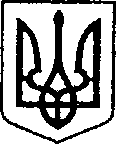 УКРАЇНАЧЕРНІГІВСЬКА ОБЛАСТЬН І Ж И Н С Ь К А    М І С Ь К А    Р А Д А26 сесія VIII скликанняР І Ш Е Н Н Явід   07  грудня  2022 р.		        м. Ніжин	                          № 62-26/2022Відповідно до статей 25, 26, 42, 59, 73 Закону України “Про місцеве самоврядування в Україні”, Земельного кодексу України, Податкового кодексу України, Закону України “Про оренду землі”, рішення Ніжинської міської ради шостого скликання від 08 липня 2015 року №6-69/2015 “Про затвердження місцевих податків”(із змінами), Регламенту Ніжинської міської ради Чернігівської області затвердженого рішенням Ніжинської міської ради Чернігівської області від 27 листопада 2020 року № 3-2/2020, листа начальника відділу юридично-кадрового забезпечення апарату виконавчого комітету Ніжинської міської ради від 28.11.2022 року за № 28,  розглянувши клопотання підприємств та організацій, міська рада вирішила:1. Припинити право постійного користування земельною ділянкою площею 0,3668 га за адресою: м. Ніжин, вул. Шевченка, 97Е, кадастровий номер 7410400000:03:016:0168, яка надана у постійне користування Управлінню освіти Ніжинської міської ради для будівництва та обслуговування будівель закладів освіти, та зареєстрована у Державному реєстрі речових прав на нерухоме майно 23 березня 2017 року за номером 19674477 у зв’язку з передачею нежитлової будівлі на баланс Управління комунального майна та земельних відносин Ніжинської міської ради.2. Припинити право постійного користування земельною ділянкою площею 0,2554 га за адресою: м. Ніжин, вул. Зосим братів, 6, кадастровий номер 7410400000:04:001:0147, яка надана у постійне користування Управлінню освіти Ніжинської міської ради для будівництва та обслуговування будівель закладів освіти, та зареєстрована у Державному реєстрі речових прав на нерухоме майно 18 грудня 2017 року за номером 24112864 у зв’язку з передачею нежитлової будівлі на баланс Управління комунального майна та земельних відносин Ніжинської міської ради.3. Надати дозвіл ІУДЕЙСЬКІЙ РЕЛІГІЙНІЙ ГРОМАДІ М.НІЖИНА на виготовлення проекту землеустрою щодо відведення земельної ділянки у постійне користування орієнтовною площею 0,1700га, що знаходиться в межах Ніжинської ТГ Чернігівської області в межами населеного пункту для будівництва та обслуговування будівель громадських та релігійних організацій.Термін дії дозволу – один рік.4. Надати дозвіл Об’єднанню співвласників багатоквартирного будинку «Зіновій» на виготовлення проекту землеустрою щодо відведення у постійне користування земельної ділянки орієнтовною площею 0,1400 га за адресою: м.Ніжин, вул.Б.Хмельницького,14 для будівництва і обслуговування багатоквартирного житлового будинку.Термін дії дозволу – шість місяців.5. Надати дозвіл Об’єднанню співвласників багатоквартирного будинку «ГРАД ЗП» на виготовлення технічної документації із землеустрою щодо встановлення (відновлення) меж земельної ділянки в натурі на (місцевості)  з метою надання у постійне користування земельної ділянки площею 0,4300 га за адресою: м. Ніжин, вул.Овдіївська,31 для будівництва і обслуговування багатоквартирного житлового будинку (розміщений  житловий будинок на 4 квартири, які перебувають у приватній власності).Термін дії дозволу – один рік.6. Надати у користування на умовах оренди строком на 1(один) рік Товариству з обмеженою відповідальністю «Гранд центр груп» та  Товариству з обмеженою відповідальністю «Виробничо-комерційна фірма «Дім» земельну ділянку площею 0,1875 га за адресою: м. Ніжин, вул. Б.Хмельницького,37/1, кадастровий номер 7410400000:04:007:0051 для розміщення та експлуатації основних, підсобних і допоміжних будівель та споруд підприємств переробної, машинобудівної та іншої промисловості, на земельній ділянці розміщене нерухоме майно що належить товариствам у співвідношенні 29/100 ТОВ «Гранд центр груп»  та  71/100 ТОВ ВКФ «Дім» на праві приватної власності відповідно до інформації з Державного реєстру речових прав  на нерухоме майно (номер запису про право власності 6531588 від 01.08.2014 та 13737634 від 14.03.2016).6.1. Встановити орендну плату за земельну ділянку площею 0,1875 га за адресою: м. Ніжин, вул. Б.Хмельницького,37/1на рівні трьох відсотків від нормативної грошової оцінки земельної ділянки за один рік.6.2. Товариству з обмеженою відповідальністю «Гранд центр груп» та  Товариству з обмеженою відповідальністю «Виробничо-комерційна фірма «Дім» укласти договір оренди земельної ділянки площею 0,1875 га за адресою: м. Ніжин, вул. Б.Хмельницького,37/1.6.3. Товариству з обмеженою відповідальністю «Гранд центр груп» та  Товариству з обмеженою відповідальністю «Виробничо-комерційна фірма «Дім» зареєструвати договір оренди землі на земельну ділянку площею 0,1875 га за адресою: м. Ніжин, вул. Б. Хмельницького,37/1 відповідно до Закону України «Про державну реєстрацію речових прав на нерухоме майно та їх обтяжень».7. Надати у користування на умовах оренди строком на 1(один) рік Товариству з обмеженою відповідальністю «Гранд центр груп» земельну ділянку площею 1,4852 га за адресою: м. Ніжин, вул. Б.Хмельницького,37/3, кадастровий номер 7410400000:04:007:0053 для розміщення та експлуатації основних, підсобних і допоміжних будівель та споруд підприємств переробної, машинобудівної та іншої промисловості, на земельній ділянці розміщене нерухоме майно що належить товариству на праві приватної власності відповідно до інформації з Державного реєстру речових прав  на нерухоме майно (номер запису про право власності 42438990 від 10.06.2021).7.1. Встановити орендну плату за земельну ділянку площею 1,4852 га за адресою: м. Ніжин, вул. Б.Хмельницького,37/3 на рівні трьох відсотків від нормативної грошової оцінки земельної ділянки за один рік.7.2. Товариству з обмеженою відповідальністю «Гранд центр груп» укласти договір оренди земельної ділянки площею 1,4852 га за адресою: м. Ніжин, вул. Б.Хмельницького,37/3.7.3. Товариству з обмеженою відповідальністю «Гранд центр груп» зареєструвати договір оренди землі на земельну ділянку площею 1,4852 га за адресою: м. Ніжин, вул. Б. Хмельницького,37/3 відповідно до Закону України «Про державну реєстрацію речових прав на нерухоме майно та їх обтяжень».8. Надати у користування на умовах оренди строком на 1(один) рік Товариству з обмеженою відповідальністю «Гранд центр груп» земельну ділянку площею 1,2615 га за адресою: м. Ніжин, вул. Б.Хмельницького,37/5, кадастровий номер 7410400000:04:007:0055 для розміщення та експлуатації основних, підсобних і допоміжних будівель та споруд підприємств переробної, машинобудівної та іншої промисловості, на земельній ділянці розміщене нерухоме майно що належить товариству на праві приватної власності відповідно до інформації з Державного реєстру речових прав  на нерухоме майно (номер запису про право власності 42435908 від 10.06.2021).8.1. Встановити орендну плату за земельну ділянку площею 1,2615 га за адресою: м. Ніжин, вул. Б.Хмельницького,37/5 на рівні трьох відсотків від нормативної грошової оцінки земельної ділянки за один рік.8.2. Товариству з обмеженою відповідальністю «Гранд центр груп» укласти договір оренди земельної ділянки площею 1,2615 га за адресою: м. Ніжин, вул. Б.Хмельницького,37/5.8.3. Товариству з обмеженою відповідальністю «Гранд центр груп» зареєструвати договір оренди землі на земельну ділянку площею 1,2615 га за адресою: м. Ніжин, вул. Б. Хмельницького,37/5 відповідно до Закону України «Про державну реєстрацію речових прав на нерухоме майно та їх обтяжень».9. Надати у користування на умовах оренди строком на 1(один) рік Товариству з обмеженою відповідальністю «Гранд центр груп» земельну ділянку площею 2,5005 га за адресою: м. Ніжин, вул. Б.Хмельницького,37/6, кадастровий номер 7410400000:04:007:0056 для розміщення та експлуатації основних, підсобних і допоміжних будівель та споруд підприємств переробної, машинобудівної та іншої промисловості, на земельній ділянці розміщене нерухоме майно що належить товариству на праві приватної власності відповідно до інформації з Державного реєстру речових прав  на нерухоме майно (номер запису про право власності 42437042 від 10.06.2021).9.1. Встановити орендну плату за земельну ділянку площею 2,5005 га за адресою: м. Ніжин, вул. Б.Хмельницького,37/6 на рівні трьох відсотків від нормативної грошової оцінки земельної ділянки за один рік.9.2. Товариству з обмеженою відповідальністю «Гранд центр груп» укласти договір оренди земельної ділянки площею 2,5005 га за адресою: м. Ніжин, вул. Б.Хмельницького,37/6.9.3. Товариству з обмеженою відповідальністю «Гранд центр груп» зареєструвати договір оренди землі на земельну ділянку площею 2,5005 га за адресою: м. Ніжин, вул. Б. Хмельницького,37/6 відповідно до Закону України «Про державну реєстрацію речових прав на нерухоме майно та їх обтяжень».10.  На підставі пункту «е» ст.141 Земельного кодексу України, ст.7 Закону України «Про оренду землі» припинити дію договору оренди земельної ділянки від 24 грудня 2003 року  внесеного до державного реєстру речових прав на нерухоме майно від 19 квітня 2019 року під записом про інше речове право: 31313473 із Публічним акціонерним товариством «Ніжинський механічний завод» на земельну ділянку  площею 4,9485 га, для розміщення та експлуатації основних, підсобних і допоміжних будівель та споруд підприємств переробної, машинобудівної та іншої промисловості, за адресою: м. Ніжин, вул. Курилівська, 56А кадастровий  номер 7410400000:04:021:0001.10.1. Публічному акціонерному товариству «Ніжинський механічний завод», укласти та зареєструвати угоду про розірвання договору оренди земельної ділянки площею 4,9485га, для розміщення та експлуатації основних, підсобних і допоміжних будівель та споруд підприємств переробної, машинобудівної та іншої промисловості, за адресою: м. Ніжин, вул. Курилівська, 56А кадастровий  номер 7410400000:04:021:0001 відповідно до Закону України «Про Державну реєстрацію речових прав на нерухоме майно та їх обтяжень».11. Начальнику управління комунального майна та земельних відносин Ніжинської міської ради Онокало І.А. забезпечити оприлюднення даного рішення на офіційному сайті Ніжинської міської ради протягом п`яти робочих днів з дня його прийняття.12. Організацію виконання даного рішення покласти на першого заступника міського голови з питань діяльності виконавчих органів ради Вовченка Ф. І. та Управління комунального майна та земельних відносин Ніжинської міської ради.13. Контроль за виконанням даного рішення покласти на постійну комісію міської ради з питань регулювання земельних відносин, архітектури, будівництва та охорони навколишнього середовища (голова комісії – Глотко В.В.).Міський голова						       Олександр КОДОЛАВізують:секретар міської ради						       Юрій ХОМЕНКОперший заступник міського голови  з питань діяльності виконавчих органів ради                      Федір ВОВЧЕНКОпостійна комісія міської ради з питань регулювання земельних відносин,архітектури, будівництва та охоронинавколишнього середовища                                                     Вячеслав ГЛОТКОпостійна комісія міської ради з питаньрегламенту, законності, охорони праві свобод громадян, запобігання корупції,адміністративно-територіального устрою,депутатської діяльності та етики                                         Валерій САЛОГУБначальник управління комунальногомайна та земельних відносинНіжинської міської ради				                Ірина ОНОКАЛОт.в.о.начальника відділу містобудуваннята архітектури-головний архітектор 	       Ірина ДЯКОНЕНКО начальник відділу юридично-кадровогозабезпечення							     В’ячеслав ЛЕГАначальник управління культури і туризму Ніжинської міської ради	            Тетяна БАССАКголовний спеціаліст – юрист відділу бухгалтерськогообліку, звітності та правового забезпечення управліннікомунального майна та земельних відносин Ніжинськоїміської ради					   		     Сергій САВЧЕНКОПро припинення постійного користування земельною ділянкою, надання дозволів на виготовлення технічної документації та проектів із землеустрою, надання земельної ділянки у користування на умовах оренди юридичним особам.